Любовь и верность1. Любовь – сложное чувство. Оно присуще и миру людей и миру животных.Любовь - это___________________________________________________________________________________________________________________________________________________________________________________________2. Кого или что можно любить?Предложите свои варианты _________________________________________3. Что вы о них знаете?4.Как вы думаете, что такое лебединая верность? ___________________________________________________________________________________________________________________________________________________________5. У каких ещё животных верность в паре сохраняется на всю жизнь? __________________________________________________________________________________________________________________________________________________________________________________________________6.Что вы знаете о Петре и Февронии Муромских? ____________________________________________________________________________________________________________________________________________________________________________________________________________________________________________________________________________________________________6.1. Когда в нашей стране празднуют день Петра и Февронии?_______________________________________________________________7. Верность – это_________________________________________________________________________________________________________________________________________________________________________________________  Сколько усилий надо приложить, чтобы любить?_______________________________________________________________Сколько усилий надо приложить, чтобы сохранять верность? _______________________________________________________________Вывод: Верный человек — это человек, который совершает свободный и осознанный выбор: оставаться преданным кому-либо или чему-либо. Верность характеризует человека, как ответственного и принципиального. 8. Библейская притча о блудном сынеУ одного человека было два сына; однажды сказал младший из них отцу: «Отец! Отдай мою часть наследства». И отец разделил между сыновьями нажитое.Вскоре, младший сын, собрав всё, пошел в дальнюю страну и там растратил   свое наследство, живя в обжорстве и распутстве. Настала для него страшная нищета и голод. Отправился он к одному из жителей той страны и стал просится на работу. Местный житель послал его на свои поля пасти свиней. А платой за работу стала еда из корыта, с которого ели свиньи! Рад был младший сын и такой жизни. Но однажды, он очнулся: «Сколько наемных работников у моего отца едят хлеба вдоволь? А я умираю от голода! Встану, пойду к отцу моему и скажу ему: «Отец! Я согрешил против неба и пред тобою и уже недостоин называться сыном твоим; прими меня в число наемников твоих». 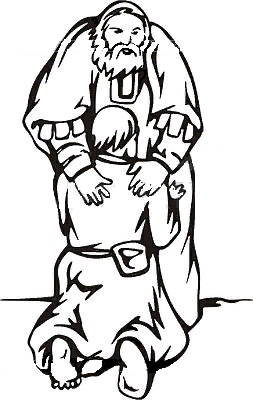 Встал и пошел к отцу своему. И когда он был еще далеко, отец его увидел   и сжалился. Побежал сын навстречу отцу, пал ему на шею и целовал его.Сказал младший сын отцу: «Отец! Я согрешил против неба и пред тобою и уже недостоин называться сыном твоим». А отец сказал своим рабам: «Принесите лучшую одежду и оденьте его! Дайте перстень на его руку и лучшую обувь на ноги! Приведите откормленного теленка, и заколите; станем есть и веселиться! Ведь сын мой был мертв и ожил, пропадал и нашелся!». Его старший сын был на поле; и, возвращаясь, когда приблизился к дому, услышал пение и ликование; и, призвав одного из слуг, узнал, что произошло.Он рассердился и не хотел входить в дом. Отец же его позвал. Старший сын с обидой обратился к отцу: «Вот, столько лет я служу тебе и никогда не нарушал твоего приказания, но ты никогда не дал мне и козлёнка, чтобы мне повеселиться с друзьями. А когда сын, расточивший свое наследство пришёл, то ты заколол для него откормленного теленка». Отец же ответил ему: «Сын мой! Ты всегда со мною, и все моё – твоё! А радоваться и веселиться надо, что брат твой был мертв и ожил, пропадал и нашелся».8.1.Чему учит эта притча? ____________________________________________ ___________________________________________________________________ ___________________________________________________________________ 9.  Страсти Христовы9.1.Можно ли измерить любовь? Почему? _________________________________________________________________________________________________На что способен тот, кто любит? _________________________________________________________________________________________________________ ___________________________________________________________________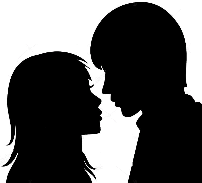 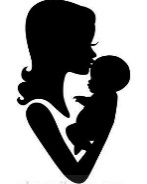 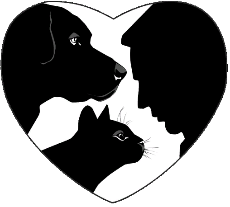 123334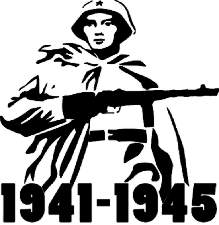 555567Ромео и ДжульеттаЖёны декабристов: М. Н. Волконская, А. Г. Муравьёва и Е. И. Трубецкая и другиеГерой Советского Союза Дмитрий Михайлович КарбышевЯнуш КорчакНиколай II и Александра ФёдоровнаЛётчик Александр Петрович МамкинХатикоВ чем проявляется верность?ХарактеристикаПрофессиональная деятельность Верность своему делу всегда вызывает уважение у людей.Отношения Верность является основой любых серьезных отношений, личных и деловых.Личностный ростВерность своим ценностям — признак взрослой сложившейся личностиПсихологическое здоровье Верность себе и своим чувствам дает человеку уверенность и спокойствие.Творчество Верность проявляется во внутренней уверенности в том, что ты делаешь. Это важно для творчества.1.2.3.4.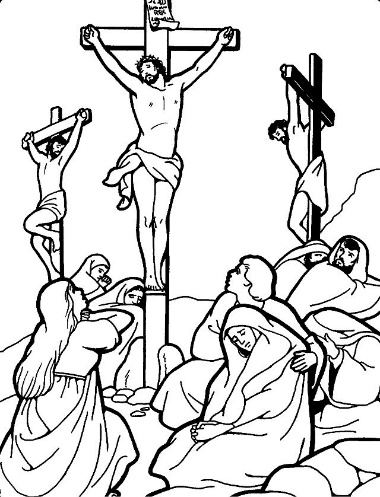 5.6.